Partial revision of the Test Guidelines for ONCIDIUMDocument prepared by an expert from the NetherlandsDisclaimer:  this document does not represent UPOV policies or guidance	The purpose of this document is to present a proposal for a partial revision of the Test Guidelines for Oncidium (document TG/283/1 Rev.).	The Technical Working Party for Ornamentals (TWO), at its fifty-fourth session hosted by Germany and organized by electronic means, from June 13 to 17, 2022, agreed that the Test Guidelines for Oncidium (document TG/283/1 Rev.) should be partially revised (see document TWO/54/6 “Report”, Annex IV).	The following changes are proposed:Replace note 2 ‘moderate’ by ‘medium’ for characteristic 30, 50, 70 and 87; Relocate the drawings for notes 2, 3 and 5 in Ad. 27;Relocate the drawings for note 2 in Ad. 46;Relocate the drawings for note 1, 2 and 4 in Ad. 66;Adjust spelling of two example varieties throughout whole document TG/238/1 Rev.	The proposed changes are presented below in highlight and underline (insertion) and strikethrough (deletion).Proposal to replace note 2 ‘moderate’ by ‘medium’ for characteristic 30, 50, 70 and 87Current wordingProposed new wordingProposal to relocate the drawings for notes 2, 3 and 5 in Ad. 27Current wording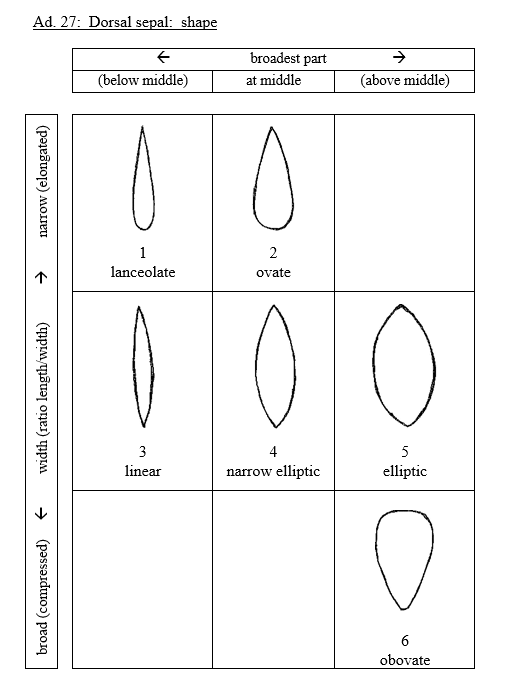 Proposed new wordingProposal to relocate the drawings for note 2 in Ad. 46Current wording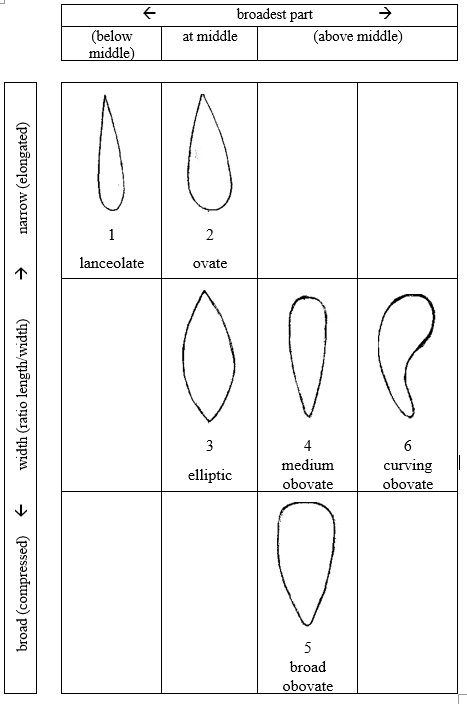 Proposed new wordingProposal to relocate the drawings for note 1, 2 and 4 in Ad. 66Current wording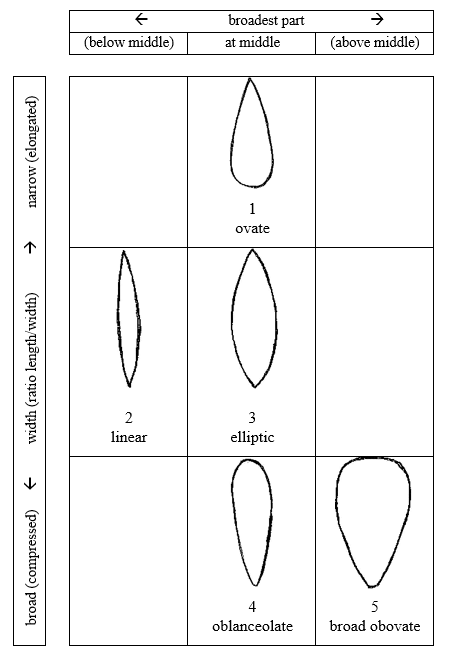 Proposed new wordingProposal to adjust spelling of two example varieties throughout whole document TG/238/1 Rev.Current wordingChar. 68, 88, 99: 				Monshirotyo no CaféChar. 7, 14, 19, 36, 50, 56, 76, 85:	Monshirotyo no CafeChar: 86, 89, 90:				Shimizu Prasol PapurikonChar. 3, 7, 8, 20, 21, 49, 69, 98:		Shimizu Parasol PapurikonProposed new wordingChar. 68,88,99: 				Monshirotyo no Café Monshirochono CafeChar. 7,14,19,36,50,56,76,85:		Monshirotyo no Cafe Monshirochono CafeChar: 86, 89, 90:				Shimizu Prasol Papurikon Shimizuparasol PapurikonChar. 3, 7, 8, 20, 21, 49, 69, 98:		Shimizu Parasol Papurikon Shimizuparasol Papurikon[End of document]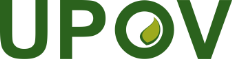 EInternational Union for the Protection of New Varieties of PlantsTechnical Working Party for VegetablesFifty-Fifth Session
virtual meeting, June 12 to 16, 2023TWO/55/8Original:  EnglishDate:  May 25, 2023
English
français
deutsch
españolExample Varieties
Exemples
Beispielssorten
Variedades ejemplo
Note/
Nota30.

(+)VGDorsal sepal: undulation of marginSépale dorsal : ondulation du bordDorsales Kelchblatt: Wellung des RandesSépalo dorsal: ondulación del bordeQN(c)absent or  weakabsente ou faiblefehlend oder geringausente o débilOnly You1moderatemodéréemittelmoderadaYellow Days2strongfortestarkfuerte350.
(+)
(*)VGLateral sepal: undulation of marginSépale latéral : ondulation du bordSeitliches Kelchblatt: Wellung des RandesSépalo lateral: ondulación del bordeQN(c)absent or  weakabsente ou faiblefehlend oder geringausente o débilHaruka, 
Kaori no Izumi1moderatemodéréemittelmoderadaMonshirotyo no Cafe 2strongfortestarkfuerte370. 

(+)VGPetal: undulation of marginPétale : ondulation du bordBlütenblatt: Wellung des RandesPétalo: ondulación del bordeQN(c)absent or  weakabsente ou faiblefehlend oder geringausente o débilHaruka, Sunlight Siesta Ruru1moderatemodéréemittelmoderadaYellow Days2strongfortestarkfuerte387.(+)VG
Lip: undulation of marginLabelle : ondulation du bordLippe: Wellung des RandesLabio: ondulación del bordeQN(c)absent or  weakabsente ou faiblefehlend oder geringausente o débilDancing Sunlight Ami1moderatemodéréemittelmoderada2strongfortestarkfuerte3
English
français
deutsch
españolExample Varieties
Exemples
Beispielssorten
Variedades ejemplo
Note/
Nota30.

(+)VGDorsal sepal: undulation of marginSépale dorsal : ondulation du bordDorsales Kelchblatt: Wellung des RandesSépalo dorsal: ondulación del bordeQN(c)absent or  weakabsente ou faiblefehlend oder geringausente o débilOnly You1moderate mediummodérée moyennemittelmoderada mediaYellow Days2strongfortestarkfuerte350.
(+)
(*)VGLateral sepal: undulation of marginSépale latéral : ondulation du bordSeitliches Kelchblatt: Wellung des RandesSépalo lateral: ondulación del bordeQN(c)absent or  weakabsente ou faiblefehlend oder geringausente o débilHaruka, 
Kaori no Izumi1moderate mediummodérée moyennemittelmoderada mediaMonshirotyo no Cafe 2strongfortestarkfuerte370. 

(+)VGPetal: undulation of marginPétale : ondulation du bordBlütenblatt: Wellung des RandesPétalo: ondulación del bordeQN(c)absent or  weakabsente ou faiblefehlend oder geringausente o débilHaruka, Sunlight Siesta Ruru1moderate mediummodérée moyennemittelmoderada mediaYellow Days2strongfortestarkfuerte387.(+)VG
Lip: undulation of marginLabelle : ondulation du bordLippe: Wellung des RandesLabio: ondulación del bordeQN(c)absent or  weakabsente ou faiblefehlend oder geringausente o débilDancing Sunlight Ami1moderate mediummodérée moyennemittelmoderada media2strongfortestarkfuerte3			broadest part		 				broadest part		 				broadest part		 	(below middle)at middle(above middle)broad (compressed)		width (ratio length/width)	 	narrow (elongated)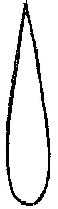 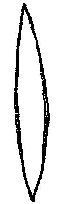 broad (compressed)		width (ratio length/width)	 	narrow (elongated)13broad (compressed)		width (ratio length/width)	 	narrow (elongated)lanceolatelinearbroad (compressed)		width (ratio length/width)	 	narrow (elongated)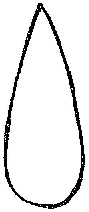 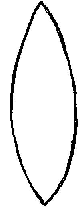 broad (compressed)		width (ratio length/width)	 	narrow (elongated)24broad (compressed)		width (ratio length/width)	 	narrow (elongated)ovatenarrow ellipticbroad (compressed)		width (ratio length/width)	 	narrow (elongated)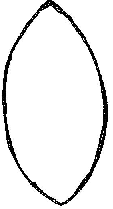 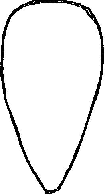 broad (compressed)		width (ratio length/width)	 	narrow (elongated)56broad (compressed)		width (ratio length/width)	 	narrow (elongated)ellipticobovate			broadest part		 				broadest part		 				broadest part		 				broadest part		 	(below middle)at middle(above middle)(above middle)broad (compressed)		width (ratio length/width)	 	narrow (elongated)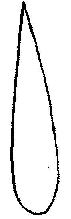 broad (compressed)		width (ratio length/width)	 	narrow (elongated)1broad (compressed)		width (ratio length/width)	 	narrow (elongated)lanceolatebroad (compressed)		width (ratio length/width)	 	narrow (elongated)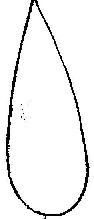 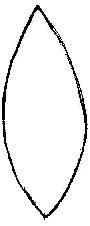 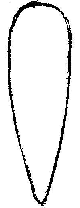 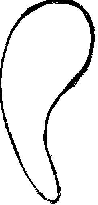 broad (compressed)		width (ratio length/width)	 	narrow (elongated)2346broad (compressed)		width (ratio length/width)	 	narrow (elongated)ovateellipticmedium
obovatecurvingobovatebroad (compressed)		width (ratio length/width)	 	narrow (elongated)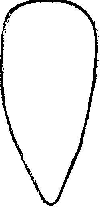 broad (compressed)		width (ratio length/width)	 	narrow (elongated)5broad (compressed)		width (ratio length/width)	 	narrow (elongated)broad obovate			broadest part		 				broadest part		 				broadest part		 	(below middle)at middle(above middle)broad (compressed)		width (ratio length/width)	 	narrow (elongated)broad (compressed)		width (ratio length/width)	 	narrow (elongated)2broad (compressed)		width (ratio length/width)	 	narrow (elongated)linearbroad (compressed)		width (ratio length/width)	 	narrow (elongated)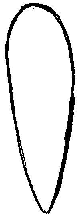 broad (compressed)		width (ratio length/width)	 	narrow (elongated)134broad (compressed)		width (ratio length/width)	 	narrow (elongated)ovateellipticoblanceolatebroad (compressed)		width (ratio length/width)	 	narrow (elongated)broad (compressed)		width (ratio length/width)	 	narrow (elongated)5broad (compressed)		width (ratio length/width)	 	narrow (elongated)broad obovate